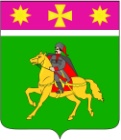 АДМИНИСТРАЦИЯПОЛТАВСКОГО СЕЛЬСКОГО ПОСЕЛЕНИЯКРАСНОАРМЕЙСКОГО РАЙОНАП О С Т А Н О В Л Е Н И ЕПРОЕКТот ________                                                                                               № ______станица ПолтавскаяОб утверждении порядка размещения информации о среднемесячной заработной плате руководителей, их заместителей  и главных бухгалтеров муниципальных казенных, бюджетных и автономных учреждений и муниципальных унитарных предприятий Полтавского сельского поселения Красноармейского района и представления указанными лицами данной информации В соответствии со статьей 349.5 Трудового кодекса Российской Федерации, Федеральным законом от 6 октября 2003 г. № 131-ФЗ «Об общих                   принципах организации местного самоуправления в Российской Федерации»          п о с т а н о в л я ю: 1. Утвердить Порядок размещения информации о среднемесячной заработной плате руководителей, их заместителей  и главных бухгалтеров муниципальных казенных, бюджетных и автономных учреждений и муниципальных унитарных предприятий Полтавского сельского поселения Красноармейского района и представления указанными лицами данной информации (приложение).2. Общему отделу (Соколовская М. А.) обнародовать настоящее постановление в установленном порядке и разместить на официальном сайте администрации Полтавского сельского поселения Красноармейского района в информационно-телекоммуникационной сети «Интернет».3. Контроль за выполнением настоящего постановления возложить на заместителя главы Полтавского сельского поселения Гористова В. А.4. Постановление вступает в силу со дня его подписания.Глава Полтавского сельского поселенияКрасноармейского района                                                                   В.А. Побожий ПОРЯДОКразмещения информации о среднемесячной заработной плате руководителей, их заместителей  и главных бухгалтеров муниципальных казенных, бюджетных и автономных учрежденийи муниципальных унитарных предприятийПолтавского сельского поселения Красноармейского районаи представления указанными лицами данной информации1. Настоящий Порядок устанавливает процедуру размещения информации о рассчитываемой за календарный год среднемесячной заработной плате руководителей, их заместителей и главных бухгалтеров муниципальных казенных, бюджетных и автономных учреждений и муниципальных унитарных предприятий Полтавского сельского поселения Красноармейского района (далее соответственно – учреждения, предприятия) и представления указанными лицами данной информации в соответствии с Трудовым кодексом Российской Федерации.2. Показатель среднемесячной заработной платы за отчетный год исчисляется в соответствии со статьей 139 Трудового кодекса Российской Федерации с учетом особенностей порядка исчисления средней заработной платы, утвержденных Постановлением Правительства Российской Федерации от 24 декабря 2007 года № 922 «Об особенностях порядка исчисления средней заработной платы».3. В составе информации, подлежащей размещению в сети Интернет, указываются полное наименование учреждения или предприятия Полтавского сельского поселения Красноармейского района, занимаемая должность, фамилия, имя и отчество лица, в отношении которого размещается информация.4. Информация о рассчитываемой за календарный год среднемесячной заработной плате руководителей, их заместителей, главных бухгалтеров учреждений, предприятий станицы Полтавской размещается в сети Интернет на официальном сайте администрации Полтавского сельского поселения Красноармейского района и на официальных сайтах учреждений, предприятий.5. Информация представляется руководителями муниципальных учреждений и предприятий Полтавского сельского поселения Красноармейского района ежегодно, не позднее 10 мая года, следующего за отчетным, в письменном и электронном виде по форме согласно приложению к настоящему Порядку.6. Информация, предусмотренная пунктом 1 настоящего Порядка, размещается в сети Интернет на официальном сайте администрации Полтавского сельского поселения Красноармейского района не позднее 15 мая года, следующего за отчетным.7. Ответственность за своевременность размещения информации возлагается на финансовой отдел администрации Полтавского сельского поселения Красноармейского района, осуществляющий полномочия собственника имущества по координации, контролю и регулированию деятельности подведомственных муниципальных учреждений и предприятий Полтавского сельского поселения Красноармейского района.8. Ответственность за своевременность представления, полноту и достоверность представляемой информации возлагается на руководителей муниципальных учреждений и предприятий.9. В составе размещаемой на официальном сайте администрации Полтавского сельского поселения Красноармейского района информации запрещается указывать данные, позволяющие определить место жительства, почтовый адрес, телефон и иные индивидуальные средства коммуникации руководителей, их заместителей, главных бухгалтеров муниципальных учреждений и предприятий Полтавского сельского поселения Красноармейского района, а также сведения, отнесенные к государственной тайне, или сведения конфиденциального характера.Начальник финансового отдела, главный бухгалтер администрации Полтавского сельского поселенияКрасноармейского района                                                                     Н.В. ГалушкоПриложениек Порядкуразмещения информации осреднемесячной заработнойплате руководителей,их заместителей и главныхбухгалтеров муниципальных казенных, бюджетных и автономных учреждений и муниципальныхунитарных предприятийПолтавского сельского поселения и представления указанными лицами данной информацииНачальник финансового отдела, главный бухгалтер администрации Полтавского сельского поселенияКрасноармейского района                                                                     Н.В. ГалушкоПриложениеУТВЕРЖДЕНпостановлением администрацииПолтавского сельского поселенияКрасноармейского районаот_________ № ______Информацияо среднемесячной заработной плате руководителей, ихзаместителей и главных бухгалтеров за календарный 20__ годИнформацияо среднемесячной заработной плате руководителей, ихзаместителей и главных бухгалтеров за календарный 20__ годИнформацияо среднемесячной заработной плате руководителей, ихзаместителей и главных бухгалтеров за календарный 20__ год_____________________________________________________________________________________________________________________________________________________________________________________________(полное наименование организации)(полное наименование организации)(полное наименование организации)Фамилия, имя, отчествоДолжностьСреднемесячная заработная плата, рассчитанная за 20__ годДиректор___________________________________________ПодписьФ.И.О.